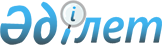 Об установлении ограничительных мероприятий
					
			Утративший силу
			
			
		
					Решение акима Сухорабовского сельского округа района Шал акына Северо-Казахстанской области от 27 мая 2020 года № 3. Зарегистрировано Департаментом юстиции Северо-Казахстанской области 29 мая 2020 года № 6322. Утратило силу решением акима Сухорабовского сельского округа района Шал акына Северо-Казахстанской области от 22 октября 2020 года № 10
      Сноска. Утратило силу решением акима Сухорабовского сельского округа района Шал акына Северо-Казахстанской области от 22.10.2020 № 10 (вводится в действие со дня его первого официального опубликования).
      В соответствии с подпунктом 7 статьи 10-1 Закона Республики Казахстан от 10 июля 2002 года "О ветеринарии", на основании представления главного государственного ветеринарно-санитарного инспектора района Шал акына от 15 апреля 2020 года №20-34/164, аким Сухорабовского сельского округа РЕШИЛ:
      1. Установить ограничительные мероприятия в селе Сухорабовка Сухорабовского сельского округа района Шал акына Северо-Казахстанской области, в связи с возникновением болезни бруцеллез у крупного рогатого скота.
      2. Контроль за исполнением настоящего решения оставляю за собой.
      3. Настоящее решение вводится в действие со дня его первого официального опубликования.
					© 2012. РГП на ПХВ «Институт законодательства и правовой информации Республики Казахстан» Министерства юстиции Республики Казахстан
				
      Аким Сухорабовского 
сельского округа 

А. Марченко
